Uniwersytet im. Adama Mickiewicza w Poznaniuul. Wieniawskiego 1 61-712 PoznańZnak sprawy: ZP/2565/U/18	  Poznań, 11.02.2019 r.Dotyczy: ogłoszenia o zamówieniu na przeprowadzenie szkoleń dla kadr dydaktycznych i administracyjnych Uniwersytetu im. Adama Mickiewicza w Poznaniu w ramach projektu „UNIWERSYTET JUTRA – zintegrowany program rozwoju Uniwersytetu im. Adama Mickiewicza w Poznaniu” (WNPiD).Odpowiedź na zapytania w sprawie ogłoszenia o zamówieniuInformujemy, iż do Zamawiającego wpłynęła prośba o wyjaśnienie zapisu ogłoszenia w postępowaniu o udzielenie zamówienia prowadzonego na podstawie przepisów Rozdziału 6 „Zamówienia na usługi społeczne i inne szczególne usługi” - art. 138o ustawy Prawo Zamówień Publicznych. Treść prośby jest następująca:Pytanie 1: W nawiązaniu do Zapytania Ofertowego (znak sprawy: ZP/2565/U/18), dotyczącego przeprowadzenia szkoleń dla kadr dydaktycznych i administracyjnych Uniwersytetu im. Adama Mickiewicza w Poznaniu w podziale na części 1-4, zwracam się z prośbą o informacje jaki jest szacunkowy budżet przeznaczony na poszczególne części zamówienia?Odpowiedź 1: Zamawiający nie wyraża zgody na podanie kwot szacunkowego budżetu.								 PROREKTOR							Prof. dr hab. Ryszard Naskręcki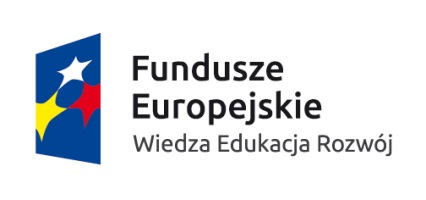 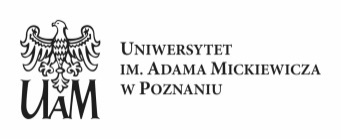 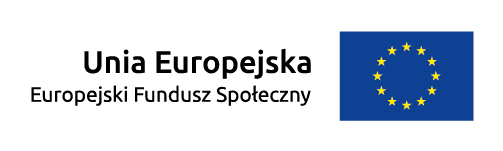 